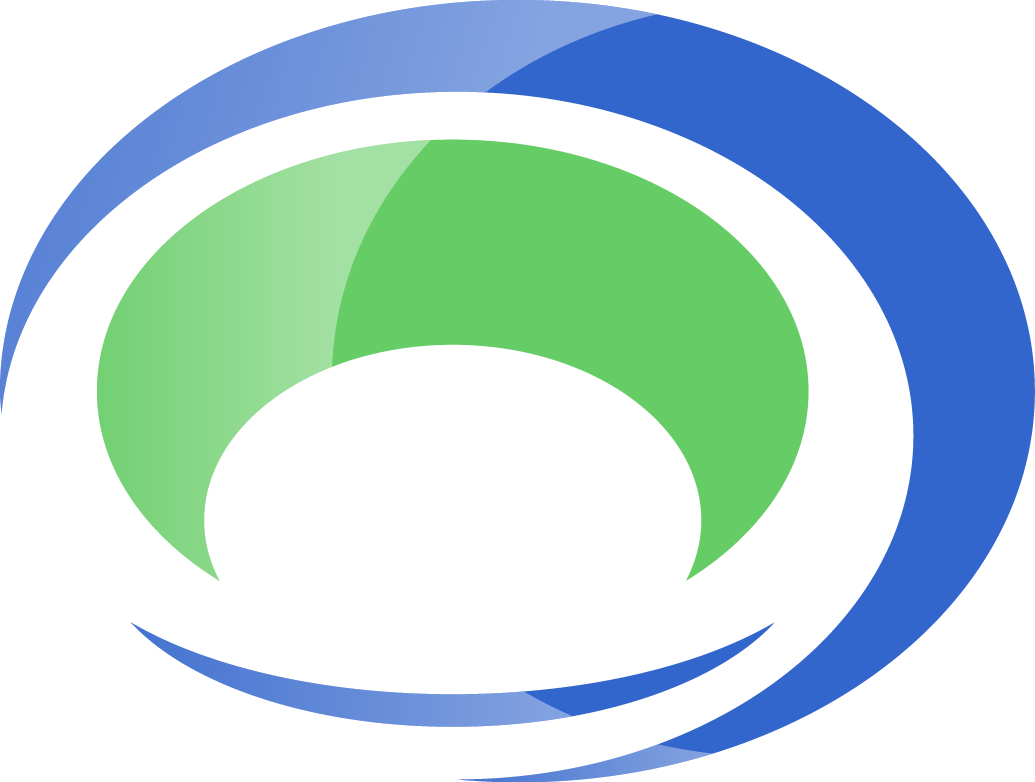 School Plan 
Year Two 2014-2015 School     SalvadorContact Person (email)Pam Perkins pperkins@nvusd.k12.ca.us     Goals for Deep LearningHigh levels of Reading and Writing – increase reading levels (lexile and DIBELS)Close the gap between EO’s and EL’sEnsure a safe and orderly learning environment (physical safety, emotional, leadership, BEST, motivation, learning goals)Fully revise and implement 3 AL units using the AL framework/model, CCSS and 21st Century Skills (incorporate diversity, global lens, culture, etc)Implementation Actions1a. Writing PD – September 17 through the Developmental Studies Center1b. GLAD PD – September 19 with Kelli Richardson with a focus on writing (comparative pictorial and cooperative strip paragraph).  2a. GLAD PD – September 19 with Kelly Richardson with a focus on writing (comparative pictorial and cooperative strip paragraph).  2b. Upcoming PD on small group and focused instruction for EL’s – Kelli or Lori O3a. BEST calendar, BEST team meetings, Second Steps, Steps to Respect, Learning Goals and Student Recognition Assemblies, Schoolwide theme: The Best Me, PRIDE slips, Personal Standards, 7 essential GLAD strategies, Student Council, Student Celebration Team, individual learning goals4a. Artful Learning Training August 7,8 – Level 34b.  Designate year planning days in February and April, PLC time focused on Common Core and 21st Century Skills (more CC PD?), UC Davis Math training4c. Designated Lead Teacher to support Artful Learning ImplementationMeasures of ResultsDIBELS, Lexile, district benchmarks, writing work samples, SMART Goals, VTS writing samplesDIBELS, Lexile, district benchmarks, writing work samples, SMART Goals, VTS writing samplesBEST implementation rubric, student engagement, office referrals, Student Recognition Assemblies, individual learning goals3 AL units per grade level (including Kinder Academy, TK), student presentations, Original Creations, Reflections, Performance NightsStrategies to Capitalize on the CollaborativeHigh Levels of Reading and Writing7 Essential GLAD Strategies (Three Personal Standards, T Graph for social skills with Team Points, Literacy Awards, Pictorial, Cooperative Strip Paragraph, CCD, Narrative Input Chart, Sentence Pattern Chart (Farmer in the Dell), Chants)Reciprocal Teaching, Fab 4 Reading Strategies (Predicting, Summarizing, Clarifying, Questioning)Becoming a Writer implementationClose the gap between EO’s and EL’s7 Essential GLAD Strategies (Three Personal Standards, T Graph for social skills with Team Points, Literacy Awards, Pictorial, Cooperative Strip Paragraph, CCD, Narrative Input Chart, Sentence Pattern Chart (Farmer in the Dell), Chants)Picture file cards, academic sentence starters, smart cards, ELD leveled questioning linked to GLAD strategies, graphic organizersReciprocal Teaching, Fab 4 Reading Strategies (Predicting, Summarizing, Clarifying, Questioning)Ensure a safe and orderly learning environment (physical safety, emotional, leadership, BEST, motivation, learning goals)BEST implementationimplementation of Second Steps and Steps to RespectLearning Goals and Student Recognition Assemblies PRIDE slipsPersonal StandardsT Graph and Team Points, Literacy AwardsStudent CouncilStudent Celebration TeamFully revise and implement 3 AL units using the AL framework/model, CCSS and 21st Century Skills (incorporate diversity, global lens, culture, etc)ABSSMonthly review at staff meetings of ABSSusing protocols to evaluate our units (critical friends, PLC)